La Oficina del Procurador de las Personas con Impedimentos (OPPI) debe garantizar la protección rápida, efectiva y eficiente de los derechos de las personas con impedimentos para que alcancen una integración plena en todos los ámbitos de nuestra sociedad.Directorio de OPPIAlgunos de los servicios ofrecidos por la agencia son los siguientes:Provee servicios de orientación, referido, asistencia profesional, mediación, remedios legales y administrativos a personas con impedimentos respecto a programas o servicios disponibles bajo las leyes estatales y federales vigentes. 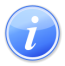 Descripción del Servicio 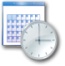 Lugar y Horario de Servicio 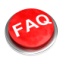 Preguntas Frecuentes